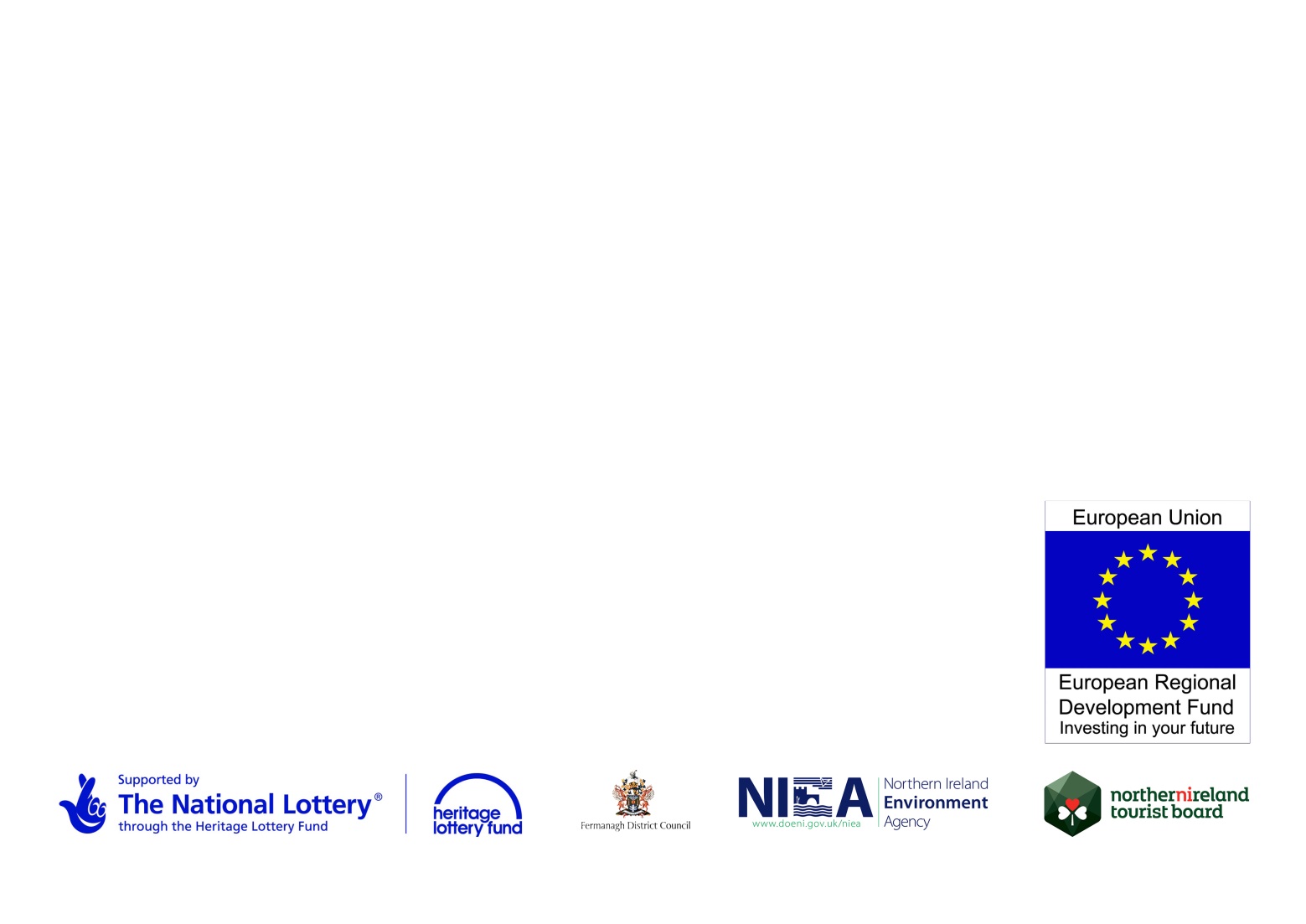 Enniskillen Castle Museums Unveil Ambitious Plans“This is an exciting time for Enniskillen Castle Museums.  Plans include a new visitor centre, improved amenities and a café as well as tourism, genealogy and heritage services.  Four new galleries will interpret Fermanagh's rich heritage, enhancing the Castle as the main introduction and gateway attraction for the region.”Chairman of Fermanagh District Council, Councillor Bert Johnston “The  Tourist Board is delighted to announce part funding towards the development of this world class visitor centre within the historic grounds of .  Upon completion this project will provide the visitor with a unique and exciting experience.”Aine Kearney, Director of Product Development at NITB “We feel passionately about this extremely important project which is genuinely world class. Our investment will provide a lasting legacy not just for Enniskillen but for the whole of Fermanagh.”Paul Mullan, Head of HLF in “We are delighted to be involved in sensitively transforming this significant heritage asset into a world-class visitor facility which will protect and enrich our built and cultural heritage. Conservation of the iconic buildings and integration of the new visitor centre will give new long-term sustainable uses to the Enniskillen Castle Museums.” Mark Knight, of Kriterion Conservation Architects  “This is a real boon to Fermanagh and will enable the museum service to be even more ambitious.  My hope is that we are building an inspirational space where locals and visitors can explore the unique heritage of the region, gain more access to our museum collections and enjoy bigger and better events and activities.”Sarah McHugh, Manager of Museum Services The ambitious plans for the site have received generous funding from the Heritage Lottery Fund (HLF), Northern Ireland Tourist Board (NITB), the European Regional Development Fund, the Northern Ireland Environment Agency, Fermanagh District Council and Friends of Fermanagh County Museum. Click here http://www.bbc.co.uk/news/uk-northern-ireland-30618551 for more details